مشاركة كلية التمريض خلال القافلة التنموية بقرية السعدية مركز بلبيس بمحافظة الشرقية بحملة للكشف عن السكر والضغط ل240 حالة (١٧ فبراير 2024)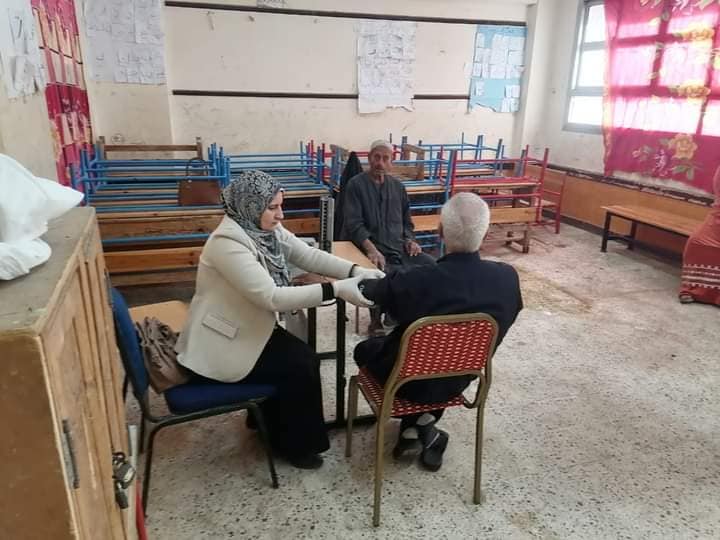 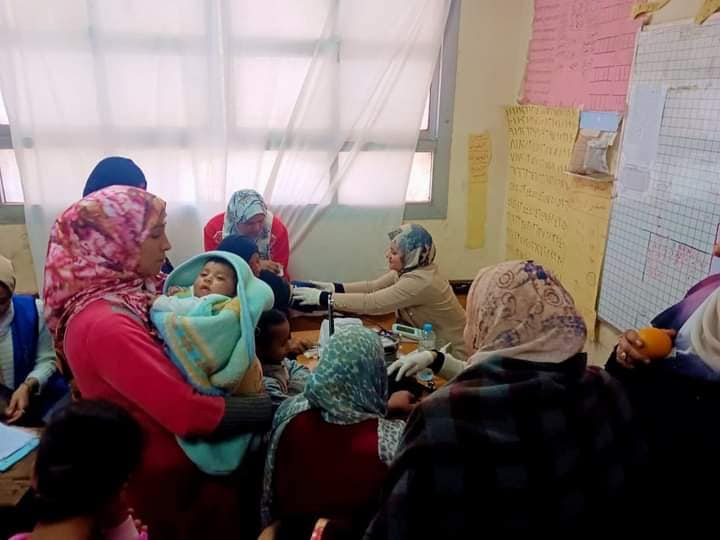 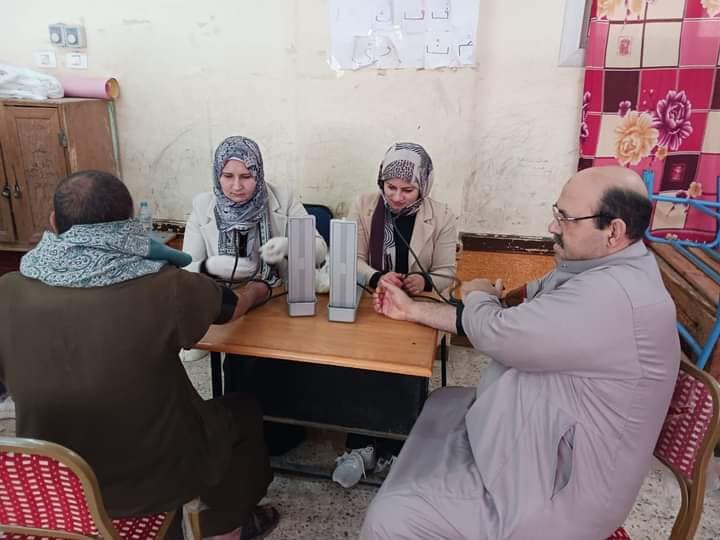 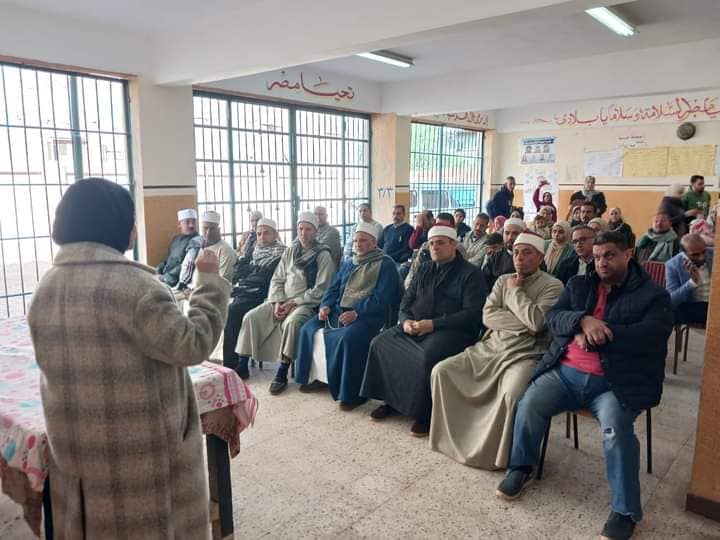 